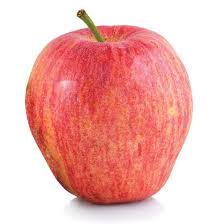 an apple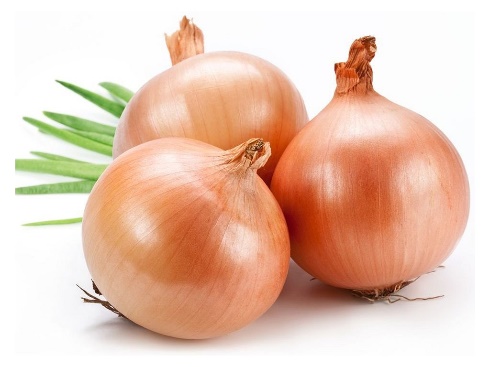 an onionan orange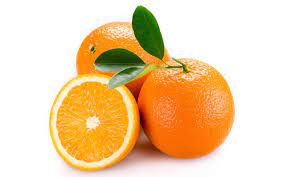 a tomato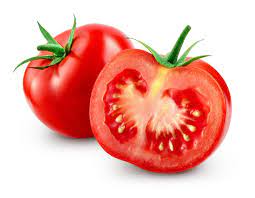 a parsley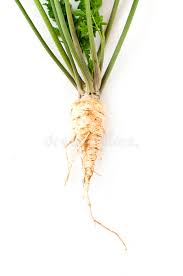 a strawberry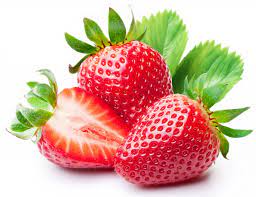 a carrot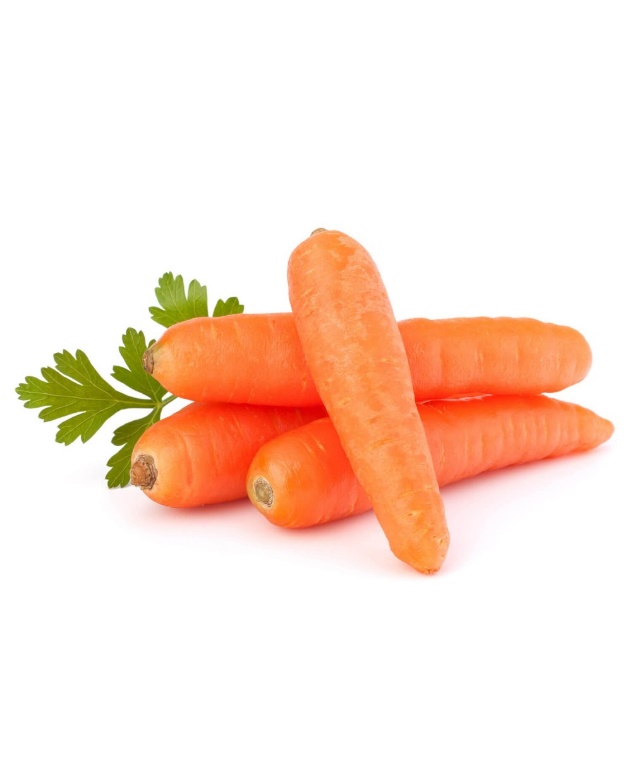 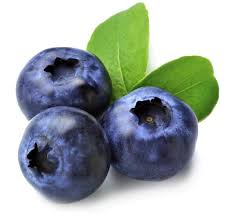 a blueberry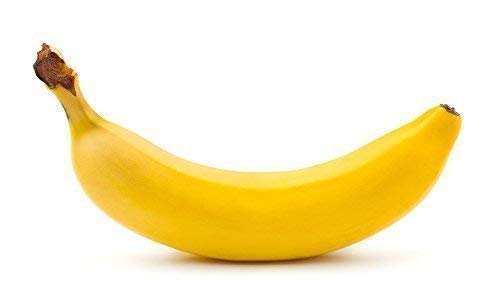 plátanoapio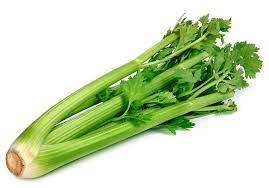 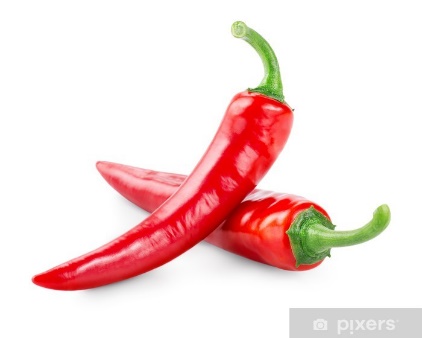 ají, chili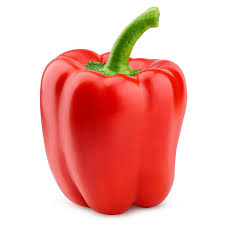 pimiento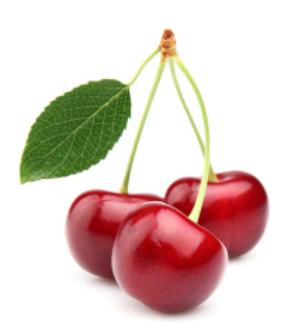 cereza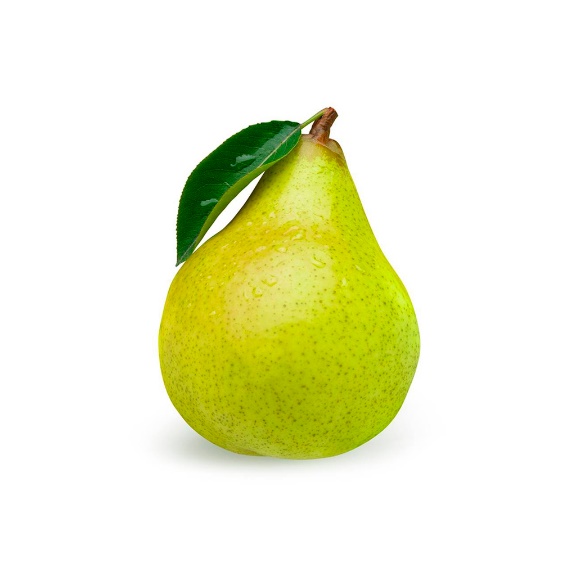 a pear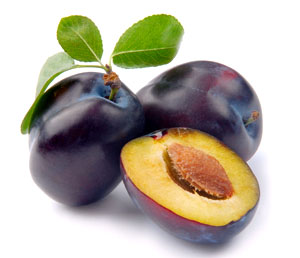 ciruela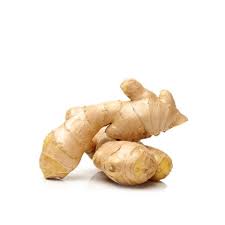          gengibrean applean onionan orangea tomatoa parsleya strawberrya carrota blueberryplátanoapioa pearpimientocerezaají, chiliciruelagengibre